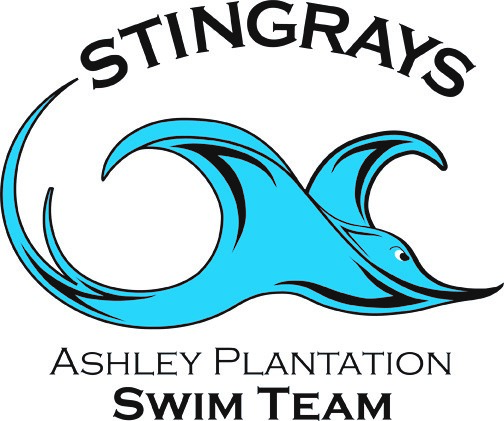 Tune Ups		April 15th, 22nd & 29th			May 6th, 20th, & 27th 			3:00 – 4:00 pm or			4:00 – 5:00 pm		AM Practice		8:45 - 9:45    8 & Under                      	9:50 - 10:50  9 & UpPM Practice		7:00 – 8:00   6 & Under, New 7 & 8                     		8:00 - 9:00    Returning 7 & 8, 9 & UpSwim Meets		June   4	Home			June 11 	@ Roanoke Country Club			June 18	Home			June 25	@ Hidden Valley			July    2	Home			July    9 	 Home			July 20 & 21 City County @ Christiansburg Aquatic Center					10 & Under in the AM					11 & Older in the PM***REMINDER***ALL Swimmers must join the Roanoke Valley Aquatic Association (RVAA).Go to www.swimrvaa.com and click on Register Now. The RVAA fee is $20 per swimmer before May 31.  Questions?  Email president@apstingrays.com or call/text (540) 404-2025